SAT RAZREDNIKA, 9.4.2020.USKRS U NAŠEM DOMUDRAGI UČENICI!BLIŽI NAM SE USKRS. IZABERITE ŠTO VAM SE SVIĐA OD PONUĐENIH AKTIVNOSTI I LIJEPO SE ZABAVITE!OBOJAJ ZEKU ILI JAJE!DOVRŠI PISANICU!RIJEŠI LABIRINT!ILI SAM NACRTAJ USKRSNU PISANICU!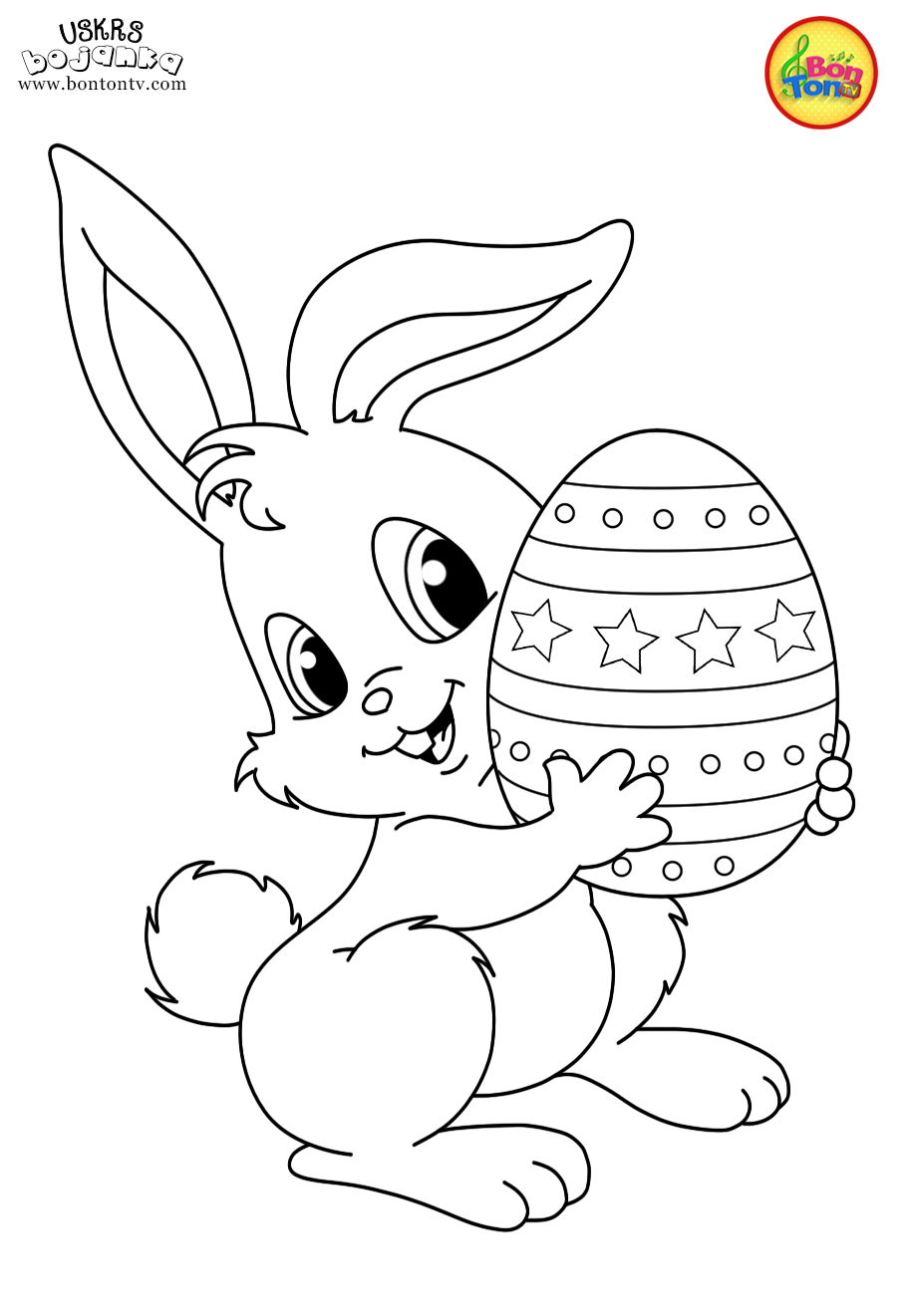 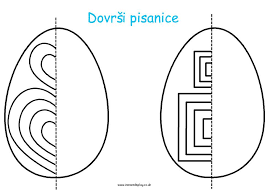 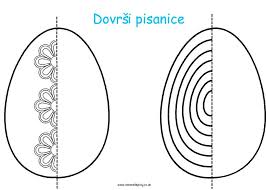 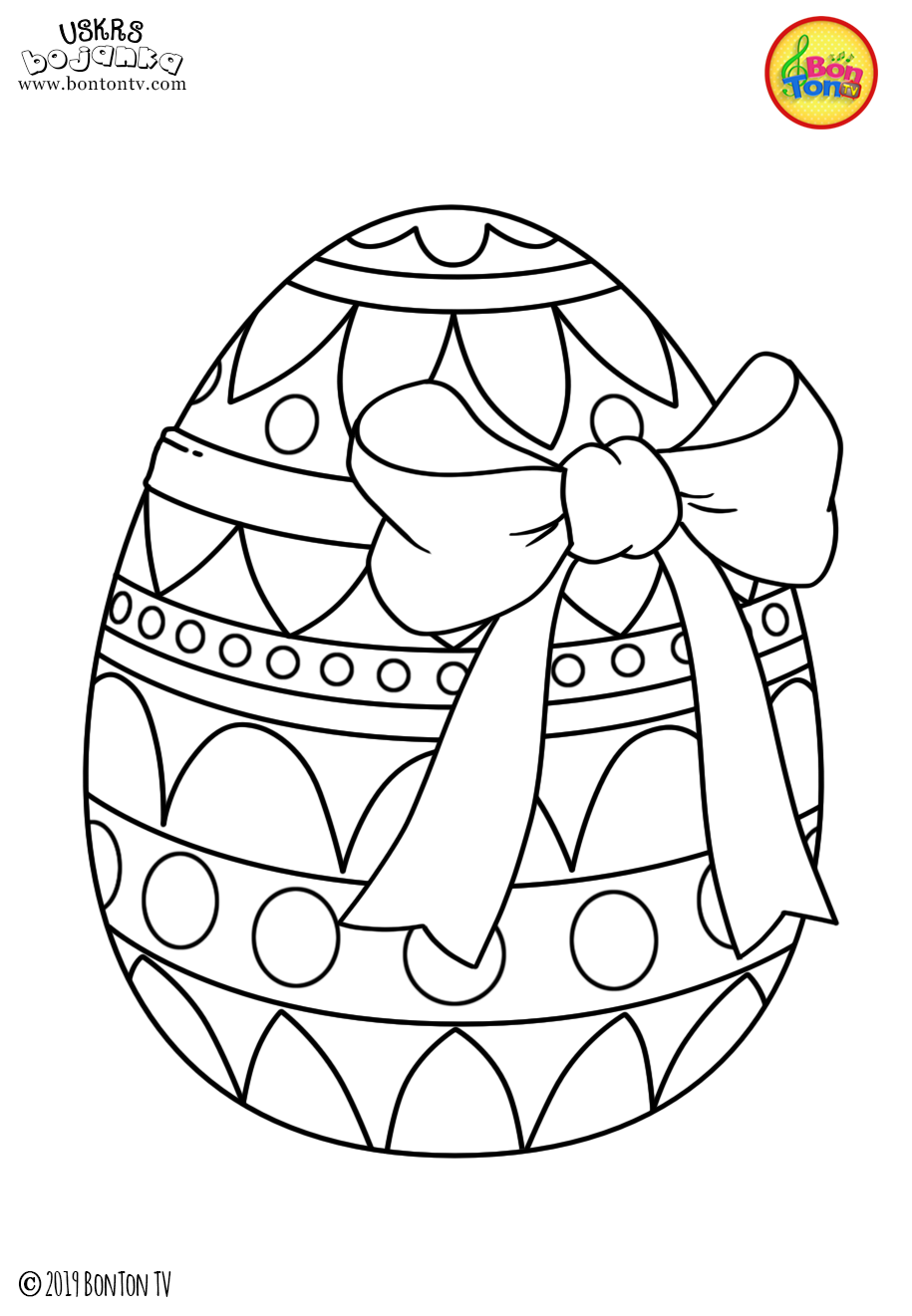 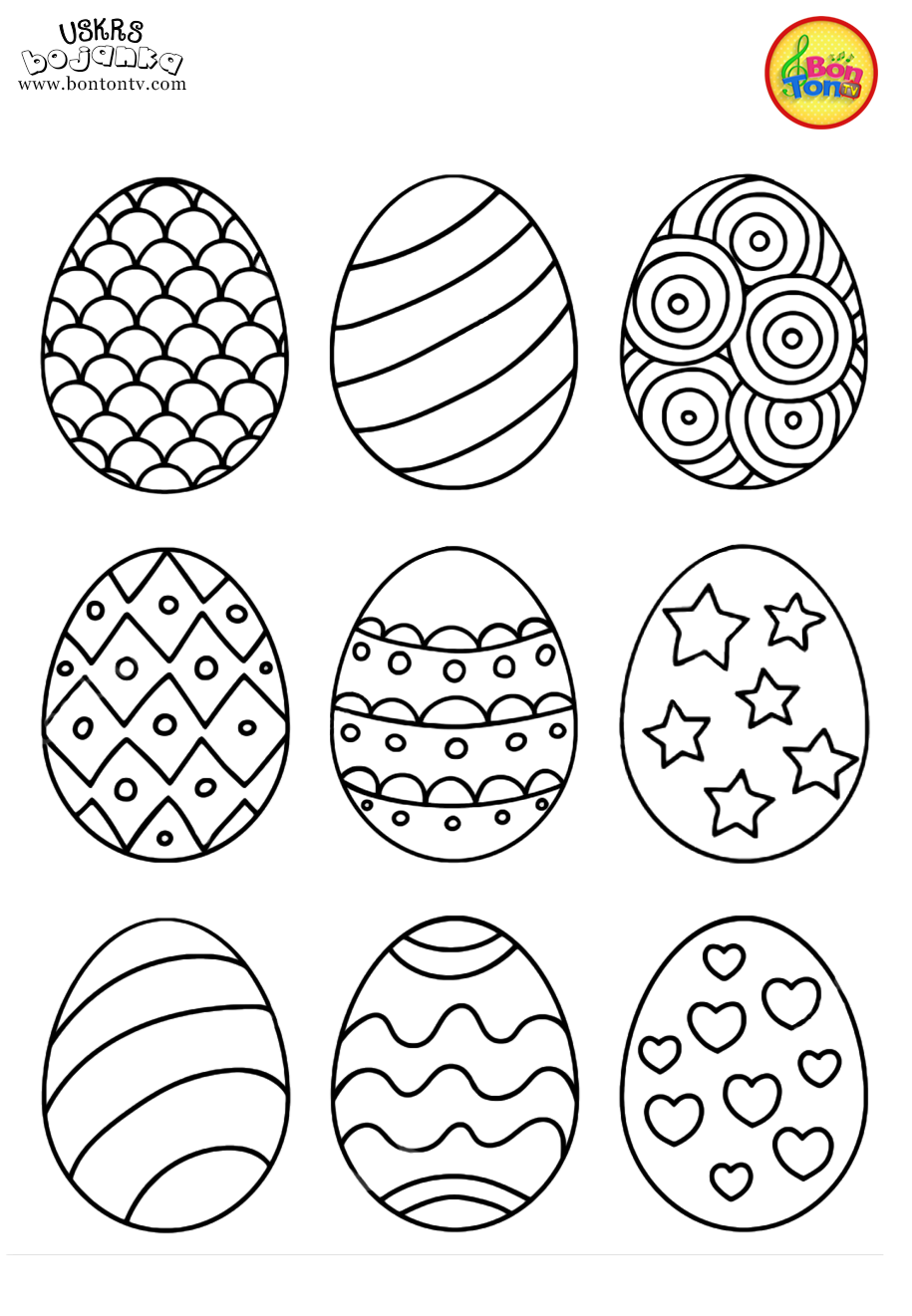 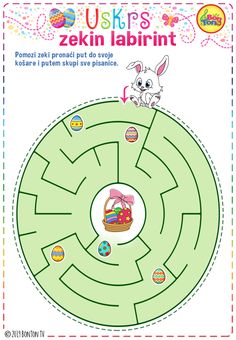 